ГОСУДАРСТВЕННОЕ АВТОНОМНОЕ ОБРАЗОВАТЕЛЬНОЕ УЧРЕЖДЕНИЕ ВЫСШЕГО ОБРАЗОВАНИЯ «ЛЕНИНГРАДСКИЙ ГОСУДАРСТВЕННЫЙ УНИВЕРСИТЕТ А.С. ПУШКИНА»УТВЕРЖДАЮПроректор по учебно-методическойработе ____________ С.Н.Большаков_________________________РАБОЧАЯ ПРОГРАММАдисциплиныБ1.Б.16 СТАТИСТИКАНаправление подготовки 38.03.01 ЭкономикаНаправленность (профиль) Финансы и кредит(год начала подготовки – 2020)Санкт-Петербург 20202. Место дисциплины в структуре ОП:Цель дисциплины: сформировать у обучающихся систему знаний, умений и навыков в области использования статистических показателей, используемых для отражения состояния и развития явлений и процессов общественной жизни, а также практических навыков применения статистических методов для обработки и анализа количественной и качественной информации о развитии социально-экономических процессов и явлений.Задачи дисциплины: изучение методов формирования информационной базы статистики; методов сбора, анализа и обработки данных, необходимых для решения поставленных экономических задач; овладение инструментальными средствами для обработки и анализа данных о социально-экономических процессах; изучить методы и овладеть инструментальными средствами анализа и интерпретации данных отечественной и зарубежной статистики о социально-экономических процессах и явлениях; изучение методов выявления тенденций изменения социально-экономических показателей; овладение современными техническими средствами и информационными технологиями для решения аналитических и исследовательских задач как элементов компетенций, формируемых у обучающихся в результате обучения.Дисциплина относится к обязательным дисциплинам базовой части программы бакалавриата.Освоение дисциплины и сформированные при этом компетенции необходимы в последующей профессиональной и экономической деятельности.3. Объем дисциплины и виды учебной работы:Общая трудоемкость освоения дисциплины составляет 4 зачетные единицы, 144 академических часа (1 зачетная единица соответствует 36 академическим часам).Очная форма обучения4. СОДЕРЖАНИЕ ДИСЦИПЛИНЫ:При проведении учебных занятий обеспечивается развитие у обучающихся навыков командной работы, межличностной коммуникации, принятия решений, лидерских качеств (включая при необходимости проведение интерактивных лекций, групповых дискуссий, ролевых игр, тренингов, анализ ситуаций и имитационных моделей, составленных на основе результатов научных исследований, проводимых организацией, в том числе с учетом региональных особенностей профессиональной деятельности выпускников и потребностей работодателей). 4.1. Блоки (разделы) дисциплины.4.2. Примерная тематика курсовых работ (проектов):Курсовая работа по дисциплине не предусмотрена учебным планом.4.3. Перечень занятий, проводимых в активной и интерактивной формах, обеспечивающих развитие у обучающихся навыков командной работы, межличностной коммуникации, принятия решений, лидерских качеств5. Учебно-методическое обеспечение для самостоятельной работы обучающихся по дисциплине:5.1. Темы рефератовЭкономико-статистический анализ фонда заработной платыЭкономико-статистический анализ развития доходов государственного бюджетаСтатистические методы изучения кредитаСтатистический анализ жизненного уровня населенияЭкономико-статистический анализ производства и выгодности продукцииЭкономические индексы, характеристика и применение в экономическом исследованииСтатистика фондового рынкаСтатистическая отчетность о финансовом состоянии предприятияМетоды статистического изучения безработицыСовременные взгляды на предмет и содержание статистической науки5.2. Темы докладовСтатистика в лицах: основные научные деятели.Статистический учет и основы государственной статистики.Социально-экономическое исследование: статистические методы в нем.Средние показатели и принципы управления экономикой.Технологии проведения разных видов статистического наблюдения.Социальная статистика: описание, предмет науки.Национальные богатства – статистическая позиция.Коэффициент устойчивости в науке.Ошибки при определении коэффициента устойчивости.Проверка гипотез с помощью статистических расчетов.Статистический анализ бюджетного фонда государства.Место статистики в анализе финансового благополучия населения России.Наглядное изображение данных статистических исследований.Статистические исследования данных бюджета разных стран.Банковская система: применение методов науки.Инфляция: особенности и анализ.5.3. Перечень учебно-методического обеспечения для самостоятельной работыВопросы для самопроверкиПредмет, метод и задачи статистики. Связь статистики с другими дисциплинами. Категории статистики. Основные стадии статистического исследования.Понятие статистического наблюдения. Виды статистического наблюдения. Формы наблюдения.Программно-методологические вопросы статистического наблюдения.Понятие выборочного наблюдения. Его цель и преимущества. Способы формирования выборочной совокупности.Определение объема выборки при планировании выборочного наблюдения.Распространение выборочных данных на генеральную совокупность.Понятие статистической группировки. Виды группировок, их задачи. Техника статистической группировки.Ряды распределения.Абсолютные величины, их виды и единицы измерения.Сущность и формы выражения относительных величин. Виды относительных величин.Сущность средних величин. Требования к их использованию.Виды степенных средних величин (формулы, область применения).Виды структурных средних величин.Понятие вариации. Показатели вариации.Виды дисперсий, их характеристика. Правило сложения дисперсий, его применение.Понятие рядов динамики и их виды. Элементы ряда динамики.Расчет среднего уровня динамического ряда.Показатели анализа рядов динамики.Причины несопоставимости динамических рядов. Методы приведения уровней ряда динамки к сопоставимому виду.Расчет среднего абсолютного прироста, среднего темпа роста и прироста.Методы выравнивания рядов динамики.Выявление основной тенденции ряда динамики методом аналитического выравнивания. Уравнение тренда.Понятие сезонных колебаний в рядах динамики. Методы расчета индексов сезонности.Экстраполяция ряда динамики.Понятие индексов, их виды. Задачи, решаемые с помощью индексов.Агрегатные индексы: их сущность, правило построения, экономический смысл, аналитические возможности. Примеры агрегатных индексов.Индексы цен Пааше и Ласпейреса (особенности построения, условия применения, достоинства и недостатки).Общие индексы как средние из индивидуальных.Индексный метод в анализе динамики средних качественных показателей (индексы переменного, постоянного состава и структурных сдвигов).Виды и формы взаимосвязей между явлениями.Методы выявления взаимосвязи между явлениями.Задачи корреляционно-регрессионного анализа. Его этапы.Понятие корреляционной связи. Аналитическое выражение корреляционной зависимости. Нахождение параметров уравнения регрессии.Показатели оценки тесноты связи между явлениями.Показатели численности населения. Методы расчета средней численности населения.Показатели структуры населения. Задачи изучения структуры населения.Показатели естественного и миграционного движения населения.Методы расчета перспективной численности населения.Классификация населения по экономической активности.Понятие и состав списочной и явочной численности работников. Методика расчета средней списочной и средней явочной численности.Показатели движения рабочей силы.Рабочее время и показатели его использования.Понятие производительности труда. Методы вычисления производительности труда, анализ ее динамики.Анализ влияния производительности труда на динамику объема продукции и услуг.Анализ динамики средней выработки (индекс переменного, постоянного состава и структурных сдвигов).Понятие заработной платы. Состав фонда заработной платы.Индексный анализ фонда заработной платы.Анализ влияния средней заработной платы и численности работников на динамику фонда заработной платы.Индексный метод анализа динамики средней заработной платы (индекс переменного, постоянного состава и структурных сдвигов).Понятие национального богатства. Его классификация.Понятие и классификация основных фондов. Виды стоимостной оценки основных фондов. Амортизация основных фондов.Баланс основных фондов по полной и остаточной стоимостям.Показатели движения и состояния основных фондов.Показатели использования основных фондов и их влияние на динамику результатов деятельности организации.Понятие оборотных средств. Оценка наличия и оборачиваемости оборотных средств.Анализ влияния показателей оборачиваемости оборотных средств на динамику результатов деятельности организации и ее потребность в оборотных средствах.Понятие и принципы построения СНС.Основные счета в СНСОсновные макроэкономические показатели в СНС и их взаимосвязь.Методы расчета валового внутреннего продукта.Исчисление ВВП в сопоставимых ценах. Дефлятор ВВП.43. Понятие уровня жизни населения. Задачи статистического изучения. Источники данных.Показатели доходов населения.Показатели дифференциации населения по уровню доходов.Показатели потребления материальных благ и услуг.Показатели бедности населения.Интегральные показатели уровня жизни населения.5.4. Темы конспектовДемографическая статистика населения. Статистика рынка труда и занятости населения. Показатели социального развития общества.6. Оценочные средства для текущего контроля успеваемости:6.1. Текущий контрольЗадание практикума.Безработица представляет собой сложное социально-экономическое явление, при котором часть экономически активного населения не занята в общественном производстве товаров и услуг и не может реализовать свои способности при помощи рынка труда.Безработица является естественным сопровождением экономического развития в условиях конкуренции. Наличие различных видов безработицы требует минимизации в первую очередь, циклической, сезонной и структурной безработицы для поддержания полной занятости населения и достижения высокого уровня экономического развития.Заполните представленную ниже таблицу и сделайте выводы.Таблица. Количество безработных в России по регионамТестовые заданияКак называется качественная особенность единицы совокупности:признакядрослойгруппаКак называются признаки, выражающиеся словесно:описательныеколичественныекачественныеКак называются признаки по способу измерения:первичные / вторичныепрямые / косвенныеноминальные / порядковыетретичные / четвертичныеСвойство статистической совокупности, отражающее способность к изменению, обусловленное как внешними, так и внутренними факторами:вариациярепрезентативностьгруппировканаблюдениеПрирода статистических данных обусловлена основными свойствами, за исключением …:детерминированностью статистических данныхнеопределенности статистических данныхвероятностного характера статистических данных абстрактностью статистических данныхСтатистическая закономерность – это закономерность, устанавливаемая посредством …закона больших чиселзакона малых чиселзакона спроса закона предложенияКак классифицируются признаки, которые характеризуют процесс за определенный промежуток времени:интервальныемоментныедискретныенепрерывныеКак классифицируются признаки, которые имеют только целочисленные значения:интервальныемоментныедискретныенепрерывныеКак классифицируются признаки, которые принимают только два значения:интервальныемоментныедискретныеальтернативныеОдним из основоположников статистики принято считать:Г.АхенвалльА.СмитК.МарксГ.ГоссенЗадание для самостоятельной работы.Задание 1. Охарактеризуйте доходы и расходы населения за 2000, 2010, 2018, 2019 и 2020 г. (по данным раздела 4. УРОВЕНЬ ЖИЗНИ НАСЕЛЕНИЯ: см. таблицы № 4.5, (4.7*), 4.12., 4.13).Проанализируйте данные по трем субъектам РФ (см. файл Распределение работ и по фамильный список группы)сделаете выводы по данной работе (определить причинно-следственные связи, зависимости, закономерности, тенденции развития и проч.): 5-6 обоснованных выводов по наблюдаемым изменениямпредставьте наглядную иллюстрацию к своим выводам (построить графики, диаграммы, гистограммы и проч.): 5-6 шт.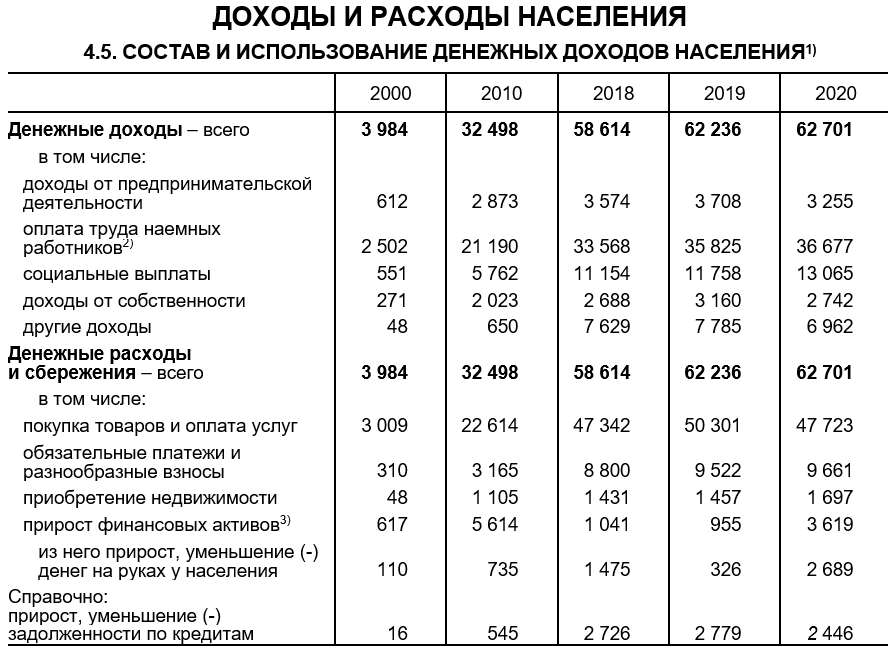 Задание 2. По данным раздела 8. ПРОИЗВОДСТВО И ИСПОЛЬЗОВАНИЕ ВАЛОВОГО ВНУТРЕННЕГО ПРОДУКТА выполните следующие задания:Проанализируйте данные за 2000, 2010, 2018, 2019 и 2020 г. по представленной номенклатуре показателей.сделаете выводы по данной работе (определить причинно-следственные связи, зависимости, закономерности, тенденции развития и проч.): 5-6 обоснованных выводов по наблюдаемым изменениямпредставьте наглядную иллюстрацию к своим выводам (построить графики, диаграммы, гистограммы и проч.): 5-6 шт.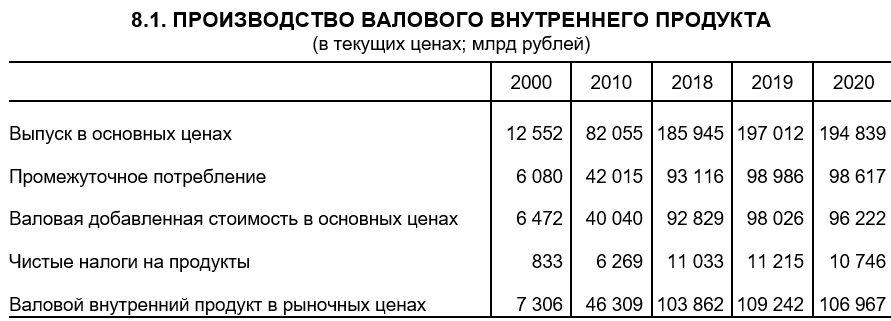 7. ПЕРЕЧЕНЬ ОСНОВНОЙ И ДОПОЛНИТЕЛЬНОЙ УЧЕБНОЙ ЛИТЕРАТУРЫ:7.1. Основная литература7.2. Дополнительная литератураРесурсы информационно-телекоммуникационной сети «Интернет»:1. «НЭБ». Национальная электронная библиотека. – Режим доступа: http://нэб.рф/2. «eLibrary». Научная электронная библиотека. – Режим доступа: https://elibrary.ru3. «КиберЛенинка». Научная электронная библиотека. – Режим доступа: https://cyberleninka.ru/4. ЭБС «Университетская библиотека онлайн». – Режим доступа: http://www.biblioclub.ru/5. Российская государственная библиотека. – Режим доступа: http://www.rsl.ru/9. ИНФОРМАЦИОННЫЕ ТЕХНОЛОГИИ, ИСПОЛЬЗУЕМЫЕ ПРИ ОСУЩЕСТВЛЕНИИ ОБРАЗОВАТЕЛЬНОГО ПРОЦЕССА ПО ДИСЦИПЛИНЕ:В ходе осуществления образовательного процесса используются следующие информационные технологии:- средства визуального отображения и представления информации (MicrosoftOffice) для создания визуальных презентаций как преподавателем (при проведении занятий), так и обучающимися при подготовке докладов для семинарского занятия.- средства телекоммуникационного общения (электронная почта и т.п.) преподавателя и обучающихся.- использование обучающимися возможностей информационно-телекоммуникационной сети «Интернет» при осуществлении самостоятельной работы.9.1. Требования к программному обеспечению учебного процессаДля успешного освоения дисциплины, обучающийся использует следующие программные средства:Windows 10 x64MicrosoftOffice 2016LibreOfficeFirefoxGIMP9.2. Информационно-справочныесистемы (при необходимости):При осуществлении образовательного процесса по дисциплине могут быть использованы следующие информационно-справочные системы: Информационно-правовой портал «Гарант». –  Режим доступа: http://www.garant.ru/10. МАТЕРИАЛЬНО-ТЕХНИЧЕСКОЕ ОБЕСПЕЧЕНИЕ ДИСЦИПЛИНЫДля проведения занятий лекционного типа предлагаются наборы демонстрационного оборудования и учебно-наглядных пособий.Для изучения дисциплины используется следующее оборудование: аудитория, укомплектованная мебелью для обучающихся и преподавателя, доской, ПК с выходом в интернет, мультимедийным проектором и экраном.Для самостоятельной работы обучающихся используется аудитория, укомплектованная специализированной мебелью и техническими средствами (ПК с выходом в интернет и обеспечением доступа в электронно-информационно-образовательную среду организации).Вид учебной работыТрудоемкость в акад.часКонтактная работа (аудиторные занятия) (всего):58в том числе:Лекции28Лабораторные работы / Практические занятия (в т.ч. зачет)30Самостоятельная работа (всего)58Вид промежуточной аттестации (экзамен):36контактная работа36самостоятельная работа по подготовке к экзамену-Общая трудоемкость дисциплины (в час. /з.е.)144 / 4№Наименование блока (раздела) дисциплины1Теория статистики1.1Предмет, метод и задачи статистики1.2Статистическое наблюдение1.3Сводка и группировка статистических данных1.4Статистические величины1.5Показатели вариации1.6Выборочное наблюдение1.7Ряды динамики1.8Индексы1.9Статистическое изучение взаимосвязей2Основы социально-экономической статистики2.1Предмет, задачи и организация социально-экономической статистики2.2Статистика населения2.3Статистика рынка труда2.4Статистика уровня жизни населения2.5Статистика национального богатства2.6Статистика результатов экономической деятельности2.7Основы статистики финансов№ п/пНаименование блока (раздела) дисциплиныЗанятия, проводимые в активной и интерактивной формахЗанятия, проводимые в активной и интерактивной формах№ п/пНаименование блока (раздела) дисциплиныНаименование видов занятийФорма проведения занятияТеория статистики (1.3 Сводка и группировка статистических данных)Лабораторное занятиеРабота в группахТеория статистики (1.6 Выборочное наблюдение)Лекционное занятиеЛекция-диалогОсновы социально-экономической статистики (2.5 Статистика населения)Лабораторное занятиеРабота в группахОсновы социально-экономической статистики (2.5 Статистика национального богатства)Лабораторное занятиеРабота в группахОсновы социально-экономической статистики (2.5 Основы статистики финансов)Лекционное занятиеЛекция со специалистом№п/п№ блока (раздела) дисциплиныФорма текущего контроляТемы 1.1-2.6Устный опрос (тест)Темы 1.1-2.6Задания практикумаТемы 1.1-2.6Самостоятельная работаТемы 1.1-2.6Представление докладов и сообщений (включая презентации)Регион2021202020192018201720162015Адыгея16.817.016.417.317.618.217.7Белгородская обл.ДагестанКарелияМоскваСанкт-ПетербургТверская обл.Ульяновская обл.Хабаровский крайХакасияТатарстанТверская обл.Томская обл.Тульская обл.СевастопольСеверная ОсетияСмоленская обл.Ставропольский крайПриморский крайПсковская обл.Самарская обл.№ п/пНаименованиеАвторМесто изданияГод изданияНаличиеНаличие№ п/пНаименованиеАвторМесто изданияГод изданияПечатные изданияЭБС (адрес в сети интернет)11Статистика: учебникГодин А. М.Дашков и К2021-http://biblioclub.ru/index.php?page=book_red&id=684390 22Статистика: учебное пособиеВасилевская Л. И., Пекарская Н.Э.РИПО2022-http://biblioclub.ru/index.php?page=book_red&id=697534 № п/пНаименованиеАвторМесто изданияГод изданияНаличиеНаличие№ п/пНаименованиеАвторМесто изданияГод изданияПечатные издания ЭБС (адрес в сети интернет)Статистика: учебникВасильева Э. К., Лялин В. С.ЮНИТИ-ДАНА2017-http://biblioclub.ru/index.php?page=book_red&id=691971 